Je cache mes yeux    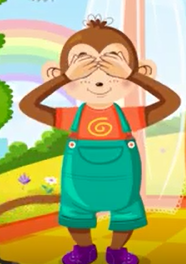 Je cache mes yeux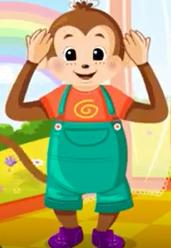 Je montre mes yeux      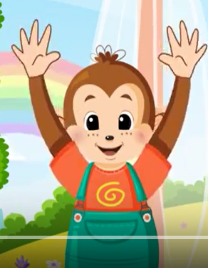 Je mets les mains en l’air Je mets les mains derrière le dos.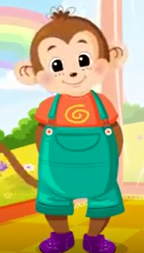 Sans dire un mot ! Chut !!!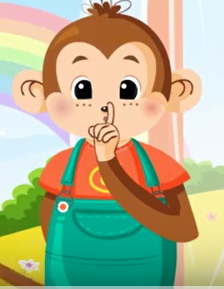 